Order of Worship7:00 p.m. Live Stream and In-Person Worship ServicePrelude      	         Beneath the Cross of Jesus       UMH 297 (quartet)                     	               Greetings & Announcements      	Pastor Warner*Call to Worship	Koshy John ThalakalL: 	Remember the saving love of God, for Christ claims us as      his own.P: 	Gratitude calls us here.L: 	Come to the table of grace. Eat of the bread of life, and drink from the cup of salvation. P:  Wonder invites us to go deeper.L:  Ponder the depth of Christ’s love, as he washes the feet       of his disciples.P:  Love leads us home. *Song                         Hallelujah, What a Savior!              UMH 165                      (Ushers will collect prayer cards during the hymn)Opening Prayer 			 O God, our failings are ever before us. We feel crushed under their weight. Yet in your eyes, Holy One, we remain beloved children created in the glory of your image. Help us see ourselves as you see us. Only then will we fully accept the gift of grace Christ offers us on this holy day. Amen.Old Testament Reading   Exodus 12:1-14	Koshy John ThalakalChoir Anthem	          Wondrous Love	Tucker/CameronCall to Giving (Your giving to LUMC makes ministry possible in our community and around theworld! Thank you! You can give online at: https://lansdaleumc.org/giving/ )Song	       		      Jesus  Remember Me	UMH 488*Doxology		UMH 95*Offering Prayer Sacrament of Holy Communion  	L:  The Lord be with you	P:  And also with you	L:  Lift up your hearts	P: We lift them to the lord	L:  Let us give thanks to the Lord our God	P:  It is right to give our thanks and praise	L:  It is right…their unending hymnP: Holy, holy, holy Lord, God of power and might, heaven and earth are full of your glory.  Hosanna in the highest.  Blessed is he who comes in the name of the Lord.  Hosanna in the highest	L:  Holy are you… the mystery of faith	P:  Christ has died, Christ is risen, Christ will come again.L:  Pour out your Holy Spirit… All honor and glory is yours 	Almighty Father, now and forever Amen.P:  AmenThe Lord’s Prayer	No. 895Tenebrae Drama	Stripping of the altarTenebrae is the Latin word for “darkness”.  This is an adaptation of a service that dates back to the ninth century.The candles represent Jesus and his twelve disciples.  Each extinguished candle represents another disciple deserting Jesus before his crucifixion.Remembering Jesus’ final hours.Please leave in silence after the Christ candle has returned to the sanctuary. Lay Reader…………………………….……Koshy John ThalakalAcolyte………………………………………………...Emma WeissReaders…………………………………………………..Zoeh JohnPastor Steward WarnerThank you to Mark Reinmiller, for making the Tenebrae Candle Stand.Children’s Easter Egg Hunt & Light Breakfast!Come out and join us, as we host a Children’s Easter Egg Hunt and breakfast. This is open to everyone!  Please invite your friends & neighbors. It will take place this Saturday April 8th. We are asking for donations of individually wrapped candies, stickers, or small toys to fill plastic eggs. Do you have any empty plastic eggs laying around the house?  Please donate them for our egg hunt. There will be a 2nd container for plastic egg donations. Set up for the egg hunt and breakfast will be tomorrow Friday, April 7th at 1:00 PM. The eggs will be filled at that time. Registration links are available on the Church Website (see the attached link) Lent & Easter – Lansdale United Methodist Church (lansdaleumc.org)Please join us in celebrating Jesus’ resurrection on Easter Sunday 4/9 at 9 AM. The Brass Band will be playing. Worship will conclude with singing of the Hallelujah Chorus.Lansdale United Methodist ChurchApril 6, 20237 PM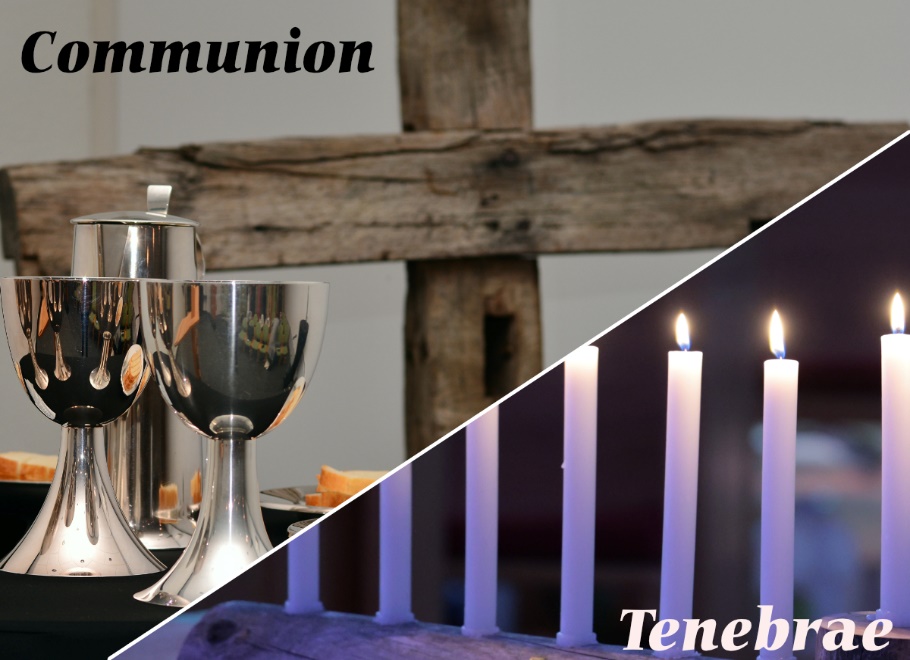 Our MissionPraising God ● Making Disciples ● Serving AllJoin us for online worship!Livestreamed on Sundays at 9 AMYouTube: Lansdale UMCFacebook: Facebook.com/Lansdale-United-Methodist-ChurchLansdale United Methodist ChurchPraising God – Making Disciples – Serving All300 N. Broad St, Lansdale, PA  19446Phone: 215-855-8364Email: office@lansdaleumc.org  •  Website: https:// lansdaleumc.org
Office Hours: Monday, Tuesday , Thursday , Friday 9 AM – 1PM | Wednesday  12:00 PM– 4:00 PM Lansdale United Methodist ChurchPraising God – Making Disciples – Serving All300 N. Broad St, Lansdale, PA  19446Phone: 215-855-8364Email: office@lansdaleumc.org  •  Website: https:// lansdaleumc.org
Office Hours: Monday, Tuesday , Thursday , Friday 9 AM – 1PM | Wednesday  12:00 PM– 4:00 PM ServantsServantsMinisters – People of GodMinisters – People of GodBishop John ScholBishop John ScholDistrict Superintendent – Rev. Dr. Andrew FosterDistrict Superintendent – Rev. Dr. Andrew FosterLead Pastor – Rev. Steward Warnerstewwarner@outlook.com – 215-990-4581 (cell)Lead Pastor – Rev. Steward Warnerstewwarner@outlook.com – 215-990-4581 (cell)LeadershipPaul Bonner – Lay LeaderKris Neild – Church Council ChairDarren Johnson – TreasurerBob Kennedy – Trustee PresidentMichelle Johnson – Staff Parish Relations ChairStaffAlly Hediger- Administrative Assistant Liz Bonner – Director of Christian EducationRays Koshy – Music DirectorRuth Rineer – OrganistPaul Bonner - Custodian
Donna Fritz- Nursery Attendant